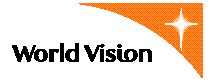 JOB ANNOUNCEMENTWorld Vision is a Christian relief, development and advocacy organisation dedicated to working with children, families and communities to overcome poverty and injustice. World Vision serves all people, regardless of religion, race, ethnicity or gender. Our vision for every child, life in all its fullness. Our prayer for every heart, the will to make it so.World Vision South Sudan (WVSS) is looking for a dynamic person to fill the 2 positions of Assistant WASH (Water Supply) Officer (Man and Woman) for its Response to Food Crises affected Population in NBG and Unity regions.This position will be based in Unity in either Leer, Koch or MayenditPurpose of the Position: To supervise maintenance of the Water treatment plant and or surface water treatment systems/SWATs and help facilitate in formation and training of water committee with a view of improving accessibility to safe and sustainable water, and enhancing hygiene and sanitation practices in the project area and any duty assigned by the Assistant WASH project officer.MAIN RESPONSIBILITIES:To oversee and conduct all plumbing works and installation of water supply, sanitation and drainage pipes.Maintain good records for water treatment scheme consumables (reagents and diesel)Ensure timely request for water scheme consumables and preposition ahead of time to the site to ensure that there is no interruption in the water supply system.Ensure quality and timely treatment of water for distributionEnsure timely servicing of plant engines in the water scheme; responsible for maintenance operation of all pumps, generators, filters, storages, bladders, onion tanks, pipes, etc.Ensure perfect distribution system void of leakagesWork closely with water quality monitors to keep constant surveillance of water treatment process and recordsLiaise with local authorities on the day to day running of the water schemeEnsure timely submission of water treatment , operation and maintenance reports biweekly and monthlyEnsure that good care (good hygiene standards) are maintained in the water pointsKNOWLEDGE, SKILLS, ABILITIES AND EXPERIENCE REQUIREDA Diploma in Civil Engineering will be an added advantageMinimum 2 years’ experience in Water and/or Sanitation Project implementation, one of which must be with an NGO or International Agency.Experience maintenance/running of water sources/ contractors in water supply and sanitation construction works.Experience and skills in community mobilization.Having demonstrated organizational, interpersonal and communication skills;organized, efficient, and able to meet deadlinesProficiency in using computer software e. g MS Windows, MS office programs and internet.Strong coordination and networking skills.Ability to work under pressure in unstable security and remote environment is an asset.Demonstrates Christ-centred life and workUnderstands and is committed to WV’s vision, mission and core valueN.B: This position is open to South Sudanese Nationals Only.HOW TO APPLYInterested persons who meet the above criteria should submit their applications which include the cover letter, together with an updated CV with at least three referees with their telephone contact addressed to The Human Resource Manager, World Vision South SudanApplications can be submitted either online to this email recruitsdno@wvi.org  or hand delivered to World Vision Office in Juba. Plot N*1, Block BX 2nd Class, Hai Cinema (next to MTN, Hai Cinema), (Please indicate on all your documents the position you are applying for)Closing date for receiving applications is: 27th May 2016Please note that only shortlisted candidates shall be contacted and documents once submitted will not be returned to the candidates.The candidate finally selected should comply with the Christian Commitment applied in the Organization.